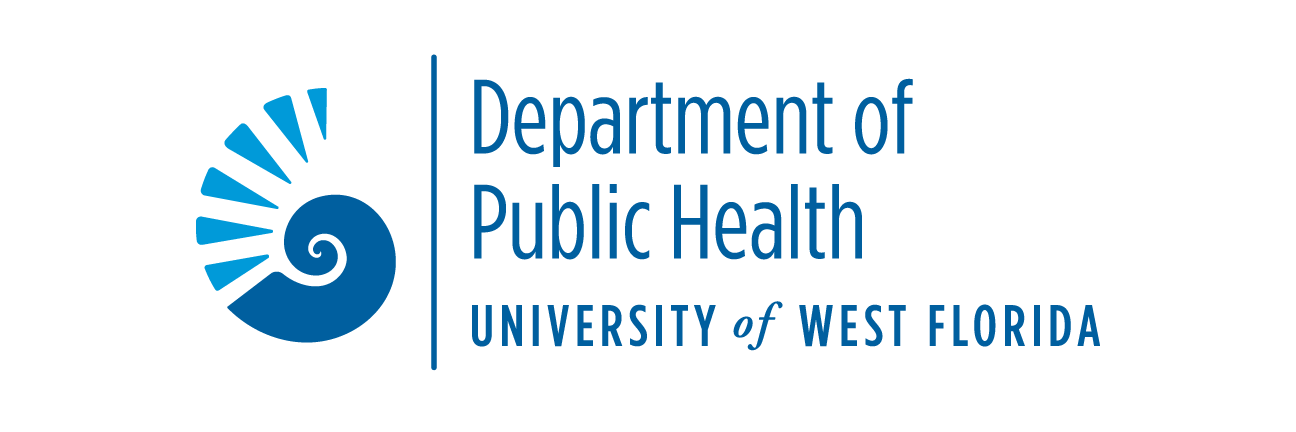  PHC 5050 Biostatistics for Public HealthFinal Project, Spring 2024OverviewThis is a practical application of the knowledge and skills you have acquired over the last 13 weeks of the class. For this project, you will be working with a public health dataset. Using this file, you will be asked to conduct descriptive statistics, correlation analysis and hypothesis testing of continuous and categorical variables. You will also be asked to conduct simple linear and multilinear regression.Please include all the SPSS outputs in one document. Make sure to include the link with your initials in all SPSS outputs.I hope this will show the practicality of what you have learned in this class and that you may be able to apply it in the future. Make sure that you answer the questions in the boxes provided for them.The Data	“The National Health and Nutrition Examination Survey (NHANES) is a program of studies designed to assess the health and nutritional status of adults and children in the United States. The survey is unique in that it combines interviews and physical examinations. NHANES is a major program of the National Center for Health Statistics (NCHS). NCHS is part of the Centers for Disease Control and Prevention (CDC) and has the responsibility for producing vital and health statistics for the Nation.”	For this project, you will analyze a subset of real-world data from NHANES to assess some of the risk factors associated with cardiovascular disease (CVD):*Though gender identities other than male/female exist, the GENDER variable is binary in this dataset for ease of analysis.Part I: Descriptive StatisticsIn the table below, record the number and percentage (to 1 decimal point) of males and females with a history of cardiovascular disease (CVD) in this dataset.Attach SPSS output:Next, calculate descriptive statistics for total cholesterol (mg/dL). Enter the appropriate values in the table below.Attach SPSS output: What do you notice about the mean and median? What does this tell you about the distribution of total cholesterol in this dataset?Create a histogram of the distribution of total cholesterol. Include a normal curve. SPSS output:Next, calculate descriptive statistics for diastolic blood pressure (mmHg). Enter the appropriate values in the table below:Attach SPSS output:What do you notice about the mean and median? What does this tell you about the distribution of diastolic blood pressure in this dataset?Create a histogram of the distribution of diastolic blood pressure. Include a normal curve. SPSS output:Part II: Correlation analysis of continuous variablesTest for normality of the total cholesterol and diastolic blood pressure variables.What are your null and alternative hypotheses?What is your conclusion (include p-value)?Attach SPSS output:If the distributions of total cholesterol and/or diastolic blood pressure are not normal, can we proceed with correlation analysis? Why or why not? (hint: look at sample size). Test for correlation between total cholesterol and diastolic blood pressure.What are your null and alternative hypotheses?Create a scatterplot of Total Cholesterol (mg/dL) x Diastolic Blood Pressure. Include a total linear fit line. Attach SPSS output:Perform the correlation analysis and fill in the table below.Attach SPSS output:What is your conclusion (include r and p-value)? Interpret the 95% confidence interval. Interpret the R2 value.Part III: Hypothesis Testing (Continuous Data)We are interested in whether mean total cholesterol differs between males and females. Conduct a t-test and fill in the table below.What are the two-sided null and alternative hypotheses?What is your conclusion (include p-value)?Attach SPSS output:We are interested in whether mean diastolic blood pressure differs between males and females. Conduct a t-test and fill in the table below.What are the two-sided null and alternative hypotheses?What is your conclusion (include p-value)?Attach SPSS output:Part IV: Hypothesis Testing (Categorical Data)Using a cross-tabulation table of the variable smoker (in layer box), CVD (in row), and gender (in column box), fill in the table below.Tip: Focus on determining the numerator, then the denominator.Attach SPSS output:What do you notice about the patterns of CVD among male and female smokers?We would like to assess whether the proportion of people with CVD is different between non-smokers and smokers. Develop a contingency table and calculate the Chi-square statistic comparing both variables. CDC (in column box) and the variable smoker (in row box).What are your null and alternative hypotheses?What is your conclusion (include p-value)?Attach SPSS output:Part V: Linear RegressionIn Part II, we investigated the correlation between total cholesterol and diastolic blood pressure. Next, we will conduct a univariate analysis to test the hypothesis that total cholesterol is related to diastolic blood pressure.Run a simple linear regression model with total cholesterol as the independent variable (X) and diastolic blood pressure as the dependent variable (Y).What is the F-value and its p-value? What does the F test tell us about the full model (slope and intercept) versus the reduced model (intercept only)?Attach SPSS output (ANOVA table):Fill out the table below:What is your conclusion about the relationship between total cholesterol and diastolic blood pressure? Interpret the slope coefficient.BONUS+1: There is limited clinical utility in describing this relationship in terms of just a one mg/dL change in total cholesterol. We want an interpretation that is more clinically relevant. What is the change in diastolic blood pressure that corresponds to a 50 mg/dL increase in total cholesterol? Round up to the nearest integer.Attach SPSS output (Coefficients table):Write out the full simple linear regression equation for this model.Based on this model, what is the anticipated diastolic blood pressure for an individual with a total cholesterol of 200 mg/dL? Round up to the nearest integer.Part VI: Multiple Linear RegressionIn Part V, we determined that there is a statistically significant relationship between total cholesterol and diastolic blood pressure. However, we are unaware of the extent to which other variables may confound this relationship. In this section, we will create a multiple linear regression model to adjust for these potential confounders, including age, gender, and treatment for hypertension (high blood pressure). The first step is to evaluate the univariate association of each of these variables with diastolic blood pressure.AGERun a simple linear regression model with age as the independent variable (X) and diastolic blood pressure as the dependent variable (Y). Fill in the table below.What are your conclusions? Write in APA style. Interpret the correlation coefficient, F statistic, and 𝜷1.Attach SPSS output:GENDERRun a simple linear regression model with gender as the independent variable (X) and diastolic blood pressure as the dependent variable (Y). Fill in the table below.	Gender (1 = male, 2 = female)What are your conclusions? Write in APA style. Interpret the correlation coefficient, F statistic, and 𝜷1.Attach SPSS output:TREATMENT FOR HYPERTENSIONRun a simple linear regression model with BPmeds as the independent variable (X) and diastolic blood pressure as the dependent variable (Y). Fill in the table below.BPmeds, Is the participant taking blood pressure medication? (1 = yes, 2 = no)What are your conclusions? Write in APA style. Interpret the correlation coefficient, F statistic, and 𝜷1.Attach SPSS output:TOTAL CHOLESTEROL, AGE, GENDER, and TREATMENT FOR HYPERTENSIONRun a multiple linear regression model with total cholesterol, age, gender, and BPmeds as the independent variables (Xs) and diastolic blood pressure as the dependent variable (Y). Fill in the table below.Which independent variable became statistically insignificant (𝛂 = 0.05) upon inclusion in this multivariate model?Attach SPSS output:2) Re-run the multiple linear regression model without this statistically insignificant variable. Write the complete regression equation below.Use your regression equation to estimate the diastolic blood pressure of a 70 year-old with a total cholesterol of 150 mg/dL who is not on treatment for hypertension.Use your regression equation to estimate the diastolic blood pressure of a 48 year-old with a total cholesterol of 300 mg/dL who is on treatment for hypertension.   Congrats! You have successfully completed this assignment!!Variable Name in your datasetDescriptionCodingNHANES dataset(NHANES variable(s))PARTICIPANT IDRandom, unique number for each participantall(SEQN)AGEAge at exam (years)P_demo(RIDAGEYR)GENDERParticipant’s self-identified gender*1 = male2 = femaleP_demo(RIAGENDR)HEIGHTHeight (m)P_bmx(BMXHT)WEIGHTWeight (kg)P_bmx(BMXWT)OBESITYIs the participant obese? (BMI > 30.0)1 = yes2 = nocalculated-BMIBody mass index (kg/m^2)P_bmx(BMXBMI)WAIST CIRCUMWaist circumference (cm)P_bmx(BMXWAIST)TOTAL CHOLTotal cholesterol (mg/dL)P_tchol(LBXTC)HDL CHOLHigh-density lipoprotein cholesterol (mg/dL)P_hdl(LBDHDD)LDL CHOLLow-density lipoprotein cholesterol (mg/dL)P_trigly(LBDLDLM)CHOL MEDSDoes the participant take medication for high cholesterol?1 = yes2 = noP_bpq(BPQ100D)TRIGLYCERIDESTriglycerides (mg/dL)P_trigly(LBXTR)INSULIN MEDSDoes the participant take insulin?1 = yes2 = noP_diq(DIQ050)INSULINFasting blood insulin (microU/mL)P_ins(LBXIN)GLUCOSEFasting blood sugar (mg/dL)P_glu(LBXGLU)DIABETESIs the participant diabetic?1 = yes2 = noP_diq(DIQ010)SYS BPSystolic blood pressure (mmHg)P_bpxo(BPXOSY1)DIA BPDiastolic blood pressure (mmHg)P_bpxo(BPXODY1)BP MEDSDoes the participant take medication for hypertension?1 = yes2 = noP_bpq(BPQ050A)SMOKINGDoes the participant smoke cigarettes?1 = yes2 = noP_smq(SMQ040)CVDDoes the participant have a history of cardiovascular disease?1 = yes2 = noP_mcq(MCQ160b, MCQ160c, MCQ160d, MCQ160e)History of Cardiovascular Disease (CVD)Frequency (N)Percentage (%)MaleFemaleTotal Cholesterol (mg/dL)Total Cholesterol (mg/dL)Descriptive StatisticValueNMeanMedianSkewnessKurtosisRangeMinimumMaximum25th Percentile75th PercentileInterquartile range (calculate)Diastolic Blood Pressure (mmHg)Diastolic Blood Pressure (mmHg)Descriptive StatisticValueNMeanMedianSkewnessKurtosisRangeMinimumMaximum25th Percentile75th PercentileInterquartile range (calculate)Pearson Correlation Coefficient (r)p-value95% Confidence Interval95% Confidence IntervalPearson Correlation Coefficient (r)p-valueLowerUpperTotal Cholesterol (mg/dL) x Diastolic Blood Pressure (mmHg)MaleFemaleNMean total cholesterol (mg/dL)Mean difference in total cholesterol between males and femalesLevene’s Test for Equality of Variances p-valueCan we assume equality of variances? (yes/no)t-valuep-valueMaleFemaleNMean diastolic blood pressure (mmHg)Mean difference in total cholesterol between males and femalesLevene’s Test for Equality of Variances p-valueCan we assume equality of variances if α=0.05? (yes/no)t-valuep-valueProportion of smokers with history of CVDProportion of smokers with history of CVD who are femaleProportion of smokers with history of CVD who are maleProportion of females who smokeProportion of males who smokeProportion of female smokers with history of CVDProportion of male smokers with history of CVDHistory of CVDHistory of CVDYesNoTotalCurrent SmokerYesCurrent SmokerNoTotal𝝌2 valuep-value𝜷0 (beta-coefficient for the intercept)𝜷1 (beta coefficient for cholesterol)p-value, 𝜷1rR2Fp-value, F𝜷0 (beta-coefficient for the intercept)𝜷1 (beta coefficient for age)p-value, 𝜷1rR2Fp-value, F𝜷0 (beta-coefficient for the intercept)𝜷1 (beta coefficient for age)p-value, 𝜷1rR2Fp-value, F𝜷0 (beta-coefficient for the intercept)𝜷1 (beta coefficient for age)p-value, 𝜷1rR2Fp-value, F𝜷0 (beta-coefficient for the intercept)Total cholesterol, 𝜷1 (beta coefficient for cholesterol)p-value, 𝜷1Age, 𝜷1 (beta coefficient for age)p-value, 𝜷1Gender, 𝜷1 (beta coefficient for gender)p-value, 𝜷1BPmeds, 𝜷1 (beta coefficient for BPmeds)p-value, 𝜷1